Ma semaine du ………. au ………………………………………... DimancheLundiJeudi Vendredi Mercredi MardiSamediDIMANCHELUNDIJEUDIVENDREDIMERCREDIMARDISAMEDIDimanche Lundi Jeudi Vendredi Mercredi Mardi Samedi Matin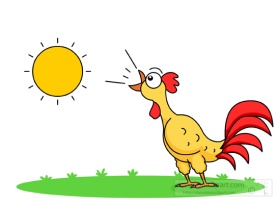 MatinMatinMatinMatinMatinMatinMidi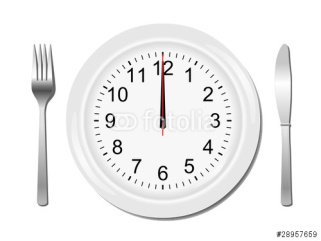 MidiMidiMidiMidiMidiMidiSoir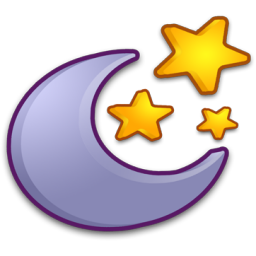 SoirSoirSoirSoirSoirSoirTravail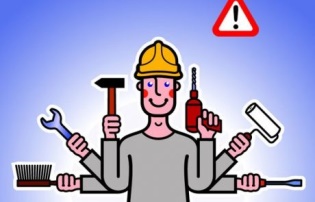 TravailTravailTravailTravailTravailTravailClasse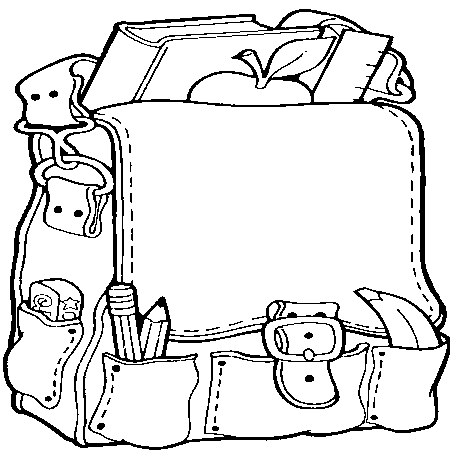 ClasseClasseClasseClasseClasseClasseRepos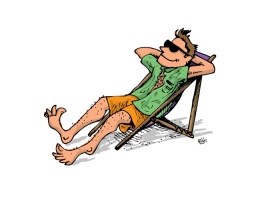 ReposReposReposReposReposRepos